Ежедневный гидрологический бюллетень №54  Сведения о состоянии водных объектов Туркестанской области по данным гидрологического мониторинга на государственной сети наблюдений по состоянию на 8 час. 23 апреля 2024 года Данные ГЭС                              Директор                   		                                                        М. ЖазыхбаевСоставил: Султанходжаев Х тел.: 8 7252 55 08 65Күнделікті гидрологиялық бюллетень №54Мемлекеттік бақылау желісіндегі гидрологиялық мониторинг деректері бойынша Түркістан облысының су нысандарының 2024 жылғы 23 сәуірдегі сағат 8-гі жай-күйі туралы мәліметтер  СЭС бойынша мәліметтер                        Директор                   		                                                            М. Жазыхбаев 	Орындаған : Султанходжаев Х    тел.: 8 7252 55 08 65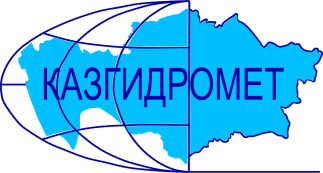 Филиал Республиканского государственного предприятия на праве хозяйственного ведения "Казгидромет" Министерства экологии и природных ресурсов РК по Туркестанской областиФилиал Республиканского государственного предприятия на праве хозяйственного ведения "Казгидромет" Министерства экологии и природных ресурсов РК по Туркестанской областиг. Шымкент   ул. Жылкышиева, 44г. Шымкент   ул. Жылкышиева, 44Тел. 55 08 65Название гидрологического постаОпасный уровеньводы ,смУровень воды ,смИзменение уровня воды за сутки ±смРасход воды, м³/сек Ледовая обстановка и толщина льда смр. Сырдарья –нижний бъеф Шардаринского вдхр.11805000205чистор. Сырдарья-  выше устье р. Келес790528-2216чистор Сырдарья- с. Байыркум6182771чистор.Сырдарья-автомост выше Шардаринского вдхр. 1111792-2чистор. Келес- с. Казыгурт400286013,3чистор. Келес- устье500268-546,8чистор. Арысь- аул. Жаскешу400321913,9чистор. Арысь -ж.д.ст. Арысь849488-781,7чистор. Арысь - с. Шаульдер925549-2973,1чистор. Жабаглысу -с. Жабаглы35024502,69чистор.Балыкты- с.Шарапкент25116924,40чистор. Машат  -с. Кершетас38215308,54чистор. Аксу- с. Саркырама298129315,0чистор. Аксу- с. Колькент430290013,1чистор.Боролдай-с.Боролдай380218-222,2чистор. Бадам- с. Кызылжар625367-1326,0чистор. Бадам -с. Караспан500235316,9чистор. Сайрам -аул. Тасарык38013308,94чистор. Болдыбрек –у кордона Госзаповедника600162-23,39чистор. Бугунь -с. Екпенди560289-512,3чистор. Каттабугунь- с. Жарыкбас536273-27,31чистор. Шаян - в 3,3км ниже устья р.Акбет260137-15,00чистор.Угам- с.Угам 3561842чистор. Арыстанды -с. Алгабас3207001,08чистоканал  – с. Алгабас прсх0н.бр.Карашик- с. Хантаги350218-23,52чистор. Ашилган- с. Майдантал35021801,34чистор. Шубарсу- с. Шубар61032200,90чистор.Кокбулак-с.Пистели50223402,54чистоКанал Достык-с.Шугыла495516,1чистоНазвание ГЭСНормальный подпорный уровеньНормальный подпорный уровеньУровеньводы, м БСОбъем,млн м3Сброс,м3/сФактический приток, м3/сНазвание ГЭСУровеньводы, м БСОбъем,млн м3Уровеньводы, м БСОбъем,млн м3Сброс,м3/сФактический приток, м3/свдхр.Шардаринское – г.Шардара252.005200251.324705205263данные вдхр.Шардаринское – г.Шардара за 2023 год   251.644936ҚР Экология және табиғи ресурстар министрлігінің "Қазгидромет" шаруашылық жүргізу құқығындағы Республикалық мемлекеттік кәсіпорнының Түркістан облысы бойынша филиалыҚР Экология және табиғи ресурстар министрлігінің "Қазгидромет" шаруашылық жүргізу құқығындағы Республикалық мемлекеттік кәсіпорнының Түркістан облысы бойынша филиалыШымкент қ.   Жылқышиев көшесі, 44 үй.Шымкент қ.   Жылқышиев көшесі, 44 үй.Тел. 55 08 65Гидрологиялық бекеттердің атауыСудың шектік деңгейі, смСу дең-гейі,смСу деңгейі-нің тәулік ішінде өзгеруі,± смСу шығыны,  м³/секМұз жағдайы және мұздың қалыңдығы, смСырдария өз.- Шардара су қоймасының төменгі бъефі11805000205тазаСырдария өз.- Келес өзеннің жоғарғы сағасы 790528-2216таза Сырдария өз. – Байырқұм ауылы6182771таза Сырдария  өз. - Шардара су    қоймасынаң жоғары автокөпірі1111792-2таза Келес өз. –Қазығұрт ауылы400286013,3таза Келес-саға500268-546,8тазаАрыс өз. -Жаскешу ауылы400321913,9тазаАрыс өзені - Арыс т.ж. станциясы849488-781,7тазаАрыс өз. – Шәуілдір ауылы925549-2973,1тазаЖабаглысу  өз. - Жабаглы ауылы35024502,59таза Балықты өз. - Шарапкент ауылы25116924,40таза Машат өз. – Кершетас ауылы38215308,54таза Ақсу өз. –Сарқырама ауылы298129315,0таза Ақсу өз. – Көлкент ауылы430290013,1таза Боролдай өз.  – Боролдай ауылы380218-222,2таза Бадам өз.  – Қызылжар ауылы625367-1326,0тазаБадам өз.-  Қараспан ауылы500235316,9тазаСайрам өз.-Тасарық ауылы38013308,94таза Балдыбрек өз.- Мемлекеттік қорық кордоны600162-23,39таза Бөген өз. – Екпінді ауылы560289-512,3тазаКаттабөген өз. – Жарыкбас ауылы536273-27,31тазаШаян өз.  – Ақбет өзенінің сағасынан 3,3 км төмен260137-15,00тазаӨгем өзені - Өгем ауылы3561842тазаАрыстанды өз. –Алғабас ауылы3207001,08тазаканал–Алғабас ауылыпрсх0н.бКарашық өзені-Хантағы ауылы350218-23,52таза Ашылған өз. –Майдантал ауылы35021801,34таза Шұбарсу өз.- Шұбар ауылы61032200,90таза Көкбұлақ  өз.-Пістелі ауылы50223402,54таза Канал Достық -  Шұғыла ауылы495516,1тазаСЭС атауы Қалыпты тірек деңгейіҚалыпты тірек деңгейіСу деңгейі,м БЖКөлем,млн м3Төгім,м3/сНақты ағын,м3/с СЭС атауы Су деңгейі,м БЖКөлем,млн м3Су деңгейі,м БЖКөлем,млн м3Төгім,м3/сНақты ағын,м3/с Шардара су қоймасы – Шардара қаласы252.005200251.324705205263Шардара су қоймасы – Шардара қаласы 2023 жылғы деректері   251.644936